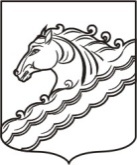 АДМИНИСТРАЦИЯ МУНИЦИПАЛЬНОГО ОБРАЗОВАНИЯ БЕЛОРЕЧЕНСКИЙ РАЙОН ПОСТАНОВЛЕНИЕот 27.06.2019                                                                                              № 1613г. БелореченскОб утверждении административного регламента администрации муниципального образования Белореченский район по предоставлению муниципальной услуги  «Предоставление информации об организации общедоступного и бесплатного дошкольного, начального общего, основного общего, среднего общего образования, а также дополнительного образования в образовательных организациях, расположенных на территории муниципального образования» В целях регламентации административных процедур и административных действий при предоставлении администрацией  муниципального образования Белореченский район  муниципальной услуги «Приём заявлений, постановка на учет и зачисление детей в образовательные учреждения, реализующие основную образовательную программу дошкольного образования  (детские сады) в муниципальном образовании Белореченский район», реализации административной реформы  на территории муниципального  образования Белореченский район, в соответствии с Федеральным законом от 27 июля 2010 года № 210-ФЗ «Об организации  предоставления государственных и муниципальных услуг», постановлением Правительства Российской Федерации от 16 мая 2011 года № 373 «О разработке и утверждении административных регламентов предоставления государственных услуг», руководствуясь статьей 31 Устава муниципального образования Белореченский район,  п о с т а н о в л я ю :1. Утвердить административный регламент администрации муниципального образования Белореченский район по предоставлению муниципальной услуги «Предоставление информации об организации общедоступного и бесплатного дошкольного, начального общего, основного общего, среднего общего образования, а также дополнительного образования в образовательных организациях, расположенных на территории муниципального образования» (далее – Административный регламент, прилагается).2. Управлению образованием администрации муниципального образования Белореченский район (Омаров):2.1. При предоставлении муниципальной услуги  «Предоставление информации об организации общедоступного и бесплатного дошкольного, начального общего, основного общего, среднего общего образования, а также дополнительного образования в образовательных организациях, расположенных на территории муниципального образования» руководствоваться настоящим Административным регламентом;2.2. Разместить информацию, предусмотренную пунктами 1.3 и 2.5, Административного регламента на официальном сайте администрации муниципального образования Белореченский район в разделе «Административного реформа» раздела «Экономическое развитие» и в информационной системе «Единый портал государственных и муниципальных услуг (функций);2.3. В течение трех рабочих дней с момента принятия настоящего постановления внести соответствующие изменения в «Федеральный реестр государственных и муниципальных услуг (функций».3. Управлению делами администрации муниципального образования Белореченский район (Солдатенко) обнародовать настоящее постановление в установленном порядке.4. Признать утратившими силу постановление администрации муниципального образования Белореченский район от 28 июля 2015 года   № 1787 «Предоставление информации об организации общедоступного и бесплатного дошкольного, начального общего, основного общего, среднего общего образования, а также дополнительного образования в общеобразовательных учреждениях расположенных на территории муниципального образования Белореченский район» и постановление администрации муниципального образования Белореченский район от 29 февраля 2016 года № 417 «О внесении изменения в постановление администрации муниципального образования Белореченский район от 24 июля 2015 года № 1787  «Об утверждении административного регламента администрации муниципального образования Белореченский район по предоставлению муниципальной услуги «Предоставление информации об организации общедоступного и бесплатного дошкольного, начального общего, основного общего, среднего общего образования, а также дополнительного образования в общеобразовательных учреждениях, расположенных на территории муниципального образования Белореченский район»».5. Контроль за выполнением настоящего постановления возложить на заместителя  главы  муниципального  образования  Белореченский район  С.В. Гордееву.  6. Постановление вступает в силу со дня его официального обнародования.Исполняющий обязанностиглавы муниципального образованияБелореченский район                                                                    С.В.СидоренкоПРИЛОЖЕНИЕ       к постановлению администрации 			муниципального образования 	Белореченский районот 27.06.2019 № 1613АДМИНИСТРАТИВНЫЙ РЕГЛАМЕНТпредоставления администрацией муниципального образования Белореченский район  муниципальной услуги «Предоставление информации об организации общедоступного и бесплатного дошкольного, начального общего, основного общего, среднего общего образования, а также дополнительного образования в образовательных организациях, расположенных на территории муниципального образования»1. Общие положенияПредмет регулированияПредметом регулирования настоящего административного регламента предоставления муниципальной услуги «Предоставление информации об организации общедоступного и бесплатного дошкольного, начального общего, основного общего, среднего общего образования, а также дополнительного образования в образовательных организациях, расположенных на территории муниципального образования» (далее – Административный регламент) является определение стандарта и порядка предоставления муниципальной услуги.Настоящий Административный регламент разработан в целях повышения  качества  предоставления муниципальной услуги, доступности  результатов предоставления муниципальной услуги и создания комфортных условий  для получателей  муниципальной услуги,   определяет порядок взаимодействия между должностными лицами управления образованием администрации муниципального образования Белореченский район с физическими и юридическими лицами при предоставлении муниципальной услуги, с организациями, участвующими в предоставлении муниципальной услуги, с государственными органами, иными органами местного самоуправления, а также определяет порядок осуществления контроля за исполнением Административного регламента и досудебный (внесудебный) порядок обжалования решений и действий (бездействия) органа местного самоуправления и должностных лиц.Круг заявителейЗаявителями при предоставлении муниципальной услуги являются граждане Российской Федерации, лица без гражданства, иностранные граждане на равных основаниях, если иное не предусмотрено законом или международным договором Российской Федерации, юридические лица (далее – заявитель).От имени заявителя может  выступать представитель  указанных лиц (далее - Представитель), действующий на основании оформленной в установленном порядке доверенности на осуществление  действий  по получению муниципальной услуги.Требования к порядку информирования о предоставлении муниципальной услугиИнформацию  по вопросам предоставления муниципальной услуги  и услуг, которые являются необходимыми и обязательными  для предоставления муниципальной услуги, сведения о ходе  предоставления  указанных услуг заявитель вправе  получить  на официальном  сайте администрации муниципального образования Белореченский район,  Управления образованием администрации муниципального образования Белореченский район, в федеральной государственной информационной системе  «Федеральный  реестр государственных и муниципальных услуг (функций)» (далее-федеральный реестр), на Едином портале  государственных  и муниципальных услуг (функций) (далее - Единый портал) и на  региональном портале  государственных и  муниципальных услуг (функций) Краснодарского края (далее - Региональный портал). 2.Стандарт предоставления муниципальной услуги2.1. Наименование муниципальной услугиНаименование муниципальной услуги - «Предоставление информации об организации общедоступного и бесплатного дошкольного, начального общего, основного общего, среднего общего образования, а также дополнительного образования в образовательных организациях, расположенных на территории муниципального образования».2.2. Наименование органа местного самоуправления  предоставляющего муниципальную услугуМуниципальная услуга предоставляется администрацией муниципального образования Белореченский район.Функции по предоставлению муниципальной услуги осуществляет управление образованием администрации муниципального образования Белореченский район (деле - Управление).Муниципальная услуга может предоставляться  через филиалы  Государственного автономного учреждения  Краснодарского края «Многофункциональный  центр предоставления  государственных и муниципальных  услуг Краснодарского края»  (далее - МФЦ).Запрещается требовать от заявителя осуществления действий, в том числе согласований, необходимых для получения муниципальной  услуги и связанных с обращением в иные муниципальные  органы и организации, за исключением получения услуг, включенных в перечень услуг, которые являются необходимыми и обязательными для предоставления муниципальных услуг, утвержденный  администрацией муниципального образования Белореченский район.2.3. Описание результата предоставления муниципальной услугиРезультатом предоставления муниципальной услуги является:- предоставление: 1) информации:а) о дате создания образовательной организации, об учредителе, о месте нахождения образовательной организации и ее филиалов (при наличии), режиме, графике работы, контактных телефонах и об адресах электронной почты;б) о структуре и об органах управления образовательной организации;в) о реализуемых образовательных программах с указанием учебных предметов, дисциплин (модулей), практики, предусмотренных соответствующей образовательной программой;г) о численности обучающихся по реализуемым образовательным программам за счет бюджетных ассигнований федерального бюджета, бюджетов субъектов Российской Федерации, местных бюджетов и по договорам об образовании за счет средств физических и (или) юридических лиц;д) о языках образования;е) о федеральных государственных образовательных стандартах, об образовательных стандартах (при их наличии);ж) о руководителе образовательной организации, его заместителях;з) о персональном составе педагогических работников с указанием уровня образования, квалификации и опыта работы;и) о материально-техническом обеспечении образовательной деятельности (в том числе о наличии оборудованных учебных кабинетов, объектов для проведения практических занятий, библиотек, объектов спорта, средств обучения и воспитания, об условиях питания и охраны здоровья обучающихся, о доступе к информационным системам и информационно-телекоммуникационным сетям, об электронных образовательных ресурсах, к которым обеспечивается доступ обучающихся);к) о поступлении финансовых и материальных средств и об их расходовании по итогам финансового года;2) копий:а) устава образовательной организации;б) лицензии на осуществление образовательной деятельности (с приложениями);в) свидетельства о государственной аккредитации (с приложениями);г) плана финансово-хозяйственной деятельности образовательной организации, утвержденного в установленном законодательством Российской Федерации порядке, или бюджетной сметы образовательной организации;д) локальных нормативных актов образовательной организации, правил внутреннего распорядка обучающихся, правил внутреннего трудового распорядка, коллективного договора;3) отчета о результатах самообследования;4) документа о порядке оказания платных образовательных услуг, в том числе образца договора об оказании платных образовательных услуг, документа об утверждении стоимости обучения по каждой образовательной программе;4.1) документа об установлении размера платы, взимаемой с родителей (законных представителей) за присмотр и уход за детьми, осваивающими образовательные программы дошкольного образования в организациях, осуществляющих образовательную деятельность, либо за осуществление присмотра и ухода за детьми в группах продленного дня в образовательной организации, реализующей образовательные программы начального общего, основного общего или среднего общего образования;5) предписаний органов, осуществляющих государственный контроль (надзор) в сфере образования, отчетов об исполнении таких предписаний;6) иной информации, которая размещается, опубликовывается по решению образовательной организации и (или) размещение, опубликование которой являются обязательными в соответствии с законодательством Российской Федерации.- уведомление об отказе в предоставлении муниципальной услуги с обоснованием причин отказа.Результаты предоставления муниципальной услуги
по экстерриториальному принципу в виде электронных документов 
и (или) электронных образов документов заверяются уполномоченным  должностным лицом Управления.Для получения результата предоставления муниципальной услуги на бумажном носителе заявитель имеет право обратиться непосредственно  в Управление.2.4. Срок предоставления муниципальной услуги, в том числе с учетом необходимости обращения в организации, участвующие в предоставлении муниципальной услуги, срок приостановления предоставления муниципальной услуги в случае, если возможность приостановления предусмотрена законодательством Российской Федерации, срок выдачи (направления) документов, являющихся результатом предоставления муниципальной услуги Срок предоставления муниципальной услуги при письменном обращении составляет 30 календарных дней со дня регистрации заявления.При устном обращении в Управление предоставление муниципальной услуги осуществляется в день обращения.Срок приостановления муниципальной услуги не предусмотрен.Срок выдачи  (направления)  документов, являющихся результатом  предоставления муниципальной услуги - 1 день.2.5 Нормативные правовые акты, регулирующие предоставление  муниципальной услугиПеречень нормативных правовых актов, регулирующих предоставление муниципальной услуги  размещен  на официальном  сайте администрации муниципального образования Белореченский район, Управления, в федеральном реестре,  на Едином портале   и на  Региональном портале. 2.6. Исчерпывающий перечень документов необходимых  в соответствии с нормативными правовыми актами для  предоставления муниципальной услуги  и услуг, которые являются необходимыми и обязательными для предоставления муниципальной услуги, подлежащих предоставлению  заявителем Для получения муниципальной услуги необходимо предоставить: - заявление (подлинник) о предоставлении информации об организации общедоступного и бесплатного дошкольного, начального общего, основного общего, среднего общего образования, а также дополнительного образования в образовательных организациях (Приложение к административному регламенту);- паспорт (подлинник, копия).Заявление в форме электронного документа подписывается в соответствии с требованиями Федерального закона  от 06.04.2011 №63-ФЗ «Об электронной подписи» и статей 21.1 и 21.2 Федерального закона от 27.07.2010  № 210-ФЗ «Об организации предоставления государственных и муниципальных услуг».Заявление в форме электронного документа представляется в Управление по выбору заявителя:- путем заполнения формы запроса, размещенного на Региональном портале, и отправки через личный кабинет  Регионального портала;- путем направления электронного документа в Управление на официальную электронную почту.Содержание заявления в электронной форме должно соответствовать содержанию заявления в виде бумажного документа.В случае представления заявления в форме электронного документа представителем заявителя, действующим на основании доверенности, доверенность прилагается в виде файла копии документа, полученного в результате сканирования и подписанного в соответствии с требованиями постановления Правительства Российской Федерации  от 25.06.2012 № 634 «О видах электронной подписи, использование которых допускается  при обращении за получением государственных и муниципальных услуг». 2.7. Исчерпывающий перечень документов, необходимых в соответствии с нормативными правовыми актами для предоставления муниципальной услуги,  которые находятся в распоряжении государственных органов, органов местного самоуправления и иных органов, участвующих в предоставлении муниципальных услуг,  и которые заявитель вправе предоставлятьЗаявитель вправе по собственной инициативе предоставить другие документы, не включенные в перечень документов, необходимых для предоставления муниципальной услуги.Запрещается требовать от заявителя:-документы  или информацию или осуществления действий, представление или осуществление которых не предусмотрено нормативными правовыми актами, регулирующими отношения, возникающие  в связи с предоставлением муниципальной услуги;-предоставления документов и информации, которые в соответствии  с нормативными  правовыми актами  Российской Федерации, нормативными правовыми актами  субъектов Российской Федерации и муниципальными  правовыми актами  находятся  в распоряжении государственных органов, органов местного самоуправления и (или) подведомственных  государственным органам и органам местного самоуправления  организаций, участвующих в предоставлении  муниципальных услуг, за исключением документов, указанных в части 6 статьи 7 Федерального закона от 27.07.2010  № 210-ФЗ  «Об организации предоставления государственных и муниципальных услуг»;-при предоставлении муниципальной услуги платы, не предусмотренной нормативными правовыми актами Российской Федерации, нормативными правовыми актами субъектов Российской Федерации, муниципальными правовыми актами;-при предоставлении  муниципальной услуги документов или информации, отсутствие и (или) недостоверность которых не указывались при первоначальном отказе в приеме документов, необходимых для предоставления муниципальной услуги, либо в предоставлении государственной или муниципальной услуги, за исключением случаев, предусмотренных пунктом 4 части 1 статьи 7  Федерального закона  от 27.07.2010  № 210-ФЗ «Об организации предоставления государственных и муниципальных услуг».Запрещается  отказывать:-в приеме документов, предоставление которых предусмотрено нормативными правовыми актами Российской Федерации, нормативными правовыми актами субъектов Российской Федерации, муниципальными правовыми актами для предоставления государственной или муниципальной услуги, у заявителя;-в предоставлении государственной или муниципальной услуги, если основания отказа не предусмотрены федеральными законами и принятыми в соответствии с ними иными нормативными правовыми актами Российской Федерации, законами и иными нормативными правовыми актами субъектов Российской Федерации, муниципальными правовыми актами; -в исправлении допущенных органом, предоставляющим муниципальную услугу, должностным лицом органа, предоставляющего муниципальную услугу  в исправлении допущенных ими опечаток и ошибок в выданных в результате предоставления государственной или муниципальной услуги документах либо нарушение установленного срока таких исправлений. 2.8. Исчерпывающий перечень оснований для отказа в приёме документов, необходимых для предоставления муниципальной услугиОснованием для отказа в приеме документов, необходимых для предоставления муниципальной услуги, является:а) отсутствие одного или нескольких документов, необходимых для получения муниципальной услуги, наличие которых предусмотрено пунктом 3.2.3.настоящего Административного регламента;б) оформление документов с нарушением установленных Административного регламента  требований;в) отсутствие у заявителя соответствующих полномочий на получение муниципальной услуги;г) несоблюдение установленных условий признания действительности усиленной квалифицированной подписи согласно пункту 9 постановления Правительства Российской Федерации от 25 августа 2012 года № 852 «Об утверждении Правил использования усиленной квалифицированной электронной подписи при обращении за получением государственных и муниципальных услуг и о внесении изменения в Правила разработки и утверждения административных регламентов предоставления государственных услуг» в случае подачи документов через Портал государственных и муниципальных услуг.2.9. Исчерпывающий перечень оснований для приостановления или отказа в предоставлении муниципальной услугиОснований для приостановления в предоставлении муниципальной услуги законодательством Российской Федерации не предусмотрены. Заявителю отказывается в предоставлении муниципальной услуги, если испрашиваемая информация не относится к информации об организации общедоступного и бесплатного дошкольного, начального общего, основного общего, среднего общего образования, а также дополнительного образования в образовательных организациях расположенных на территории муниципального образования.2.10. Перечень услуг, которые являются необходимыми и обязательными для предоставления муниципальной услуги, в том числе сведения о документе (документах), выдаваемом (выдаваемых) организациями, участвующими в предоставлении муниципальной услуги При предоставлении муниципальной услуги, оказание иных услуг, необходимых для  ее предоставления, а также  участие иных  организаций при предоставлении муниципальной услуги  не предусмотрено.2.11. Порядок, размер и основания взимания пошлины или иной платы, взимаемой за предоставление муниципальной услугиОснования  для взимания  пошлины  или иной  платы, взимаемой  за предоставление  муниципальной услуги,  не предусмотрено.Предоставление муниципальной услуги осуществляется бесплатно.2.12.Порядок, размер и основания взимания платы, за предоставление услуг, которые являются необходимыми и обязательными для предоставления муниципальной услуги, включая информацию о методике расчета такой платыОплата не взимается ввиду не предоставления услуг, которые являются необходимыми и обязательными. 2.13. Максимальный срок ожидания в очереди при подаче запроса о предоставлении муниципальной услуги, услуги, предоставляемой организацией, участвующей в предоставлении муниципальной услуги, и при получении результата предоставления таких услугМаксимальный срок ожидания в очереди при подаче запроса о предоставлении  муниципальной услуги не должен превышать 15 минут.Максимальный срок ожидания в очереди при получении результата предоставления муниципальной услуги не должен превышать 15 минут.2.14. Срок и порядок регистрации запроса заявителя о предоставлении муниципальной услуги и услуги, предоставляемой организацией, участвующей в предоставлении муниципальной услуги, в том числе в электронной формеРегистрация запроса в том числе, направленного в электронной форме, о предоставлении муниципальной услуги осуществляется в день поступления запроса.Запрос регистрируется в журнале входящей корреспонденции, где ему присваивается регистрационный номер и дата регистрации.2.15.Требования к помещениям, в которых предоставляются муниципальная услуга,  к залу ожидания, местам  для заполнения запросов  о предоставлении муниципальной услуги, информационным стендам с образцами их заполнения  и перечнем  документов, необходимых  для предоставления  каждой муниципальной услуги, размещению и оформлению визуальной, текстовой  и мультимедийной  информации о порядке предоставления  такой услуги, в том числе  к обеспечению доступности  для инвалидов  указанных объектов в соответствии с законодательством  Российской Федерации о социальной защите инвалидовРабочие места специалистов, осуществляющих рассмотрение обращений граждан, оборудуются средствами вычислительной техники (как правило, один компьютер) и оргтехникой, позволяющими организовать исполнение функции в полном объеме (выделяются бумага, расходные материалы, канцелярские товары в количестве, достаточном для исполнения функции по рассмотрению заявлений граждан).Места для проведения личного приема граждан оборудуются стульями, столами, обеспечиваются канцелярскими принадлежностями для написания письменных обращений, информационными стендами.Места ожидания граждан, обратившихся за муниципальной услугой, обеспечиваются стульями (банкетками), местом для заполнения бланков, информационными стендами.Помещения, выделенные для предоставления муниципальной услуги, должны соответствовать санитарно-эпидемиологическим, противопожарным, гигиеническим и другим нормам и правилам. Помещения для приема заявителей их (представителей) размещаются на нижних этажах зданий. В местах предоставления муниципальной услуги предусматривается оборудование доступных мест общественного пользования (туалетов).Помещения, в которых осуществляется предоставление муниципальной услуги, должны отвечать требованиям по обеспечению беспрепятственного доступа инвалидов:условия беспрепятственного доступа к объекту (зданию, помещению), в котором она предоставляется, а также для беспрепятственного пользования транспортом, средствами связи и информации;возможность самостоятельного передвижения по территории, на которой расположены объекты (здания, помещения), в которых предоставляются услуги, а также входа в такие объекты и выхода из них, посадки в транспортное средство и высадки из него, в том числе с использование кресла-коляски;сопровождение инвалидов, имеющих стойкие расстройства функции зрения и самостоятельного передвижения;надлежащее размещение оборудования и носителей информации, необходимых для обеспечения беспрепятственного доступа инвалидов к объектам (зданиям, помещениям), в которых предоставляются услуги, и к услугам с учетом ограничений их жизнедеятельности;дублирование необходимой для - инвалидов звуковой и зрительной информаций, а также надписей, знаков и иной текстовой и графической информации знаками, выполненными рельефно-точечным шрифтом Брайля; допуск сурдопереводчика и тифлосурдопереводчика; допуск собаки-проводника на объекты (здания, помещения), в которых предоставляются услуги;оказание инвалидам помощи в преодолении барьеров, мешающих получению ими услуг наравне с другими лицами.На информационных стендах в помещении, предназначенном для приема документов для предоставления муниципальной услуги и Интернет- сайте администрации муниципального образования размещается следующая информация:-схемы размещения кабинетов должностных лиц, в которых предоставляется муниципальная услуга;выдержки из законодательных и иных нормативных правовых актов, содержащих нормы, регулирующие деятельность по оказанию муниципальной услуги;выдержки из текста Административного регламента (полная версия размещена на Интернет-сайте);перечни документов, необходимых для предоставления муниципальной услуги, и требования, предъявляемые к этим документам;образцы оформления документов, необходимых для предоставления муниципальной услуги;месторасположение, график (режим) работы, номера телефонов, адреса Интернет-сайтов и электронной почты органов, в которых заявители могут получить документы, необходимые для муниципальной услуги;- основания отказа в предоставлении муниципальной услуги.2.16.Показатели доступности и качества муниципальной услуги, в том числе  количество взаимодействий заявителя с должностными лицами при предоставлении муниципальной услуги и их продолжительность,  возможность получения  муниципальной услуги в многофункциональном центре предоставления  государственных  и муниципальных услуг, возможность либо невозможность  получения муниципальной услуги в любом  территориальном  подразделении  органа, предоставляющего муниципальную услугу, по выбору  заявителя (экстерриториальный	принцип),  возможность  получения информации  о ходе  предоставления муниципальной услуги, в том числе  с использованием  информационно-коммуникационных технологийПоказатели доступности и качества: соблюдение сроков предоставления муниципальной услуги и условий ожидания приема;доступность по времени и месту приема заявителей;возможность установления персональной ответственности должностных лиц за соблюдение требований Административного регламента по каждому действию или административной процедуре при предоставлении муниципальной услуги;ресурсное обеспечение Административного регламента;удовлетворенность полученным результатом;сокращение количества взаимодействий заявителя с должностными лицами до двух раз: при обращении за предоставлением муниципальной услуги и при получении результата  муниципальной услуги;-направление документов в Управление в электронной форме с использованием  «Единого портала» и «Регионального портала»;-получение информации о ходе предоставления  муниципальной услуги, в том числе с использованием информационно-телекоммуникационных технологий; предоставление  муниципальной услуги через МФЦ, в том числе в полном объеме и по экстерриториальному принципу.Заявитель (представитель заявителя) независимо от его места жительства или места пребывания (для физических лиц, включая индивидуальных предпринимателей) либо места нахождения (для юридических лиц) имеет право на обращение в любой по его выбору многофункциональный центр в пределах территории Краснодарского края для предоставления ему муниципальной услуги по экстерриториальному принципу.Предоставление муниципальной  услуги в многофункциональных центрах по экстерриториальному принципу осуществляется на основании соглашения о взаимодействии, заключенного  МФЦ  с Администрацией муниципального образования Белореченский район.Перечень филиалов  МФЦ размещен на сайте Администрации муниципального образования Белореченский район. Иные требования, в том числе учитывающие особенности предоставления муниципальных услуг в многофункциональных центрах предоставления государственных и муниципальных услуг, особенности  предоставления  муниципальной услуги  по экстерриториальному  принципу (в случае если услуга предоставляется  по экстерриториальному принципу) и особенности предоставления муниципальных услуг в электронной формеСпособ представления заявления (почтой, через Управление посредством личного обращения) определяется заявителем.Для получения муниципальной услуги заявителям предоставляется возможность представить заявление о предоставлении муниципальной услуги и документы (содержащиеся в них сведения), необходимые для предоставления муниципальной услуги в форме электронного документа:- в Управление;  - через МФЦ.2.17.2. Предоставление  муниципальной  услуги  в  МФЦ  осуществляется  в  соответствии  с   требованиями   Федерального   закона от   27 июля 2010 года № 210-ФЗ «Об организации  предоставления  государственных  и  муниципальных услуг», постановления  Правительства  Российской   Федерации  от 22.12.2012 № 1376 «Об  утверждении   Правил  организации  деятельности многофункциональных центров предоставления   государственных  и  муниципальных   услуг»   по   принципу  "одного  окна", в  соответствии  с  которым  предоставление  муниципальной  услуги   осуществляется  после  однократного   обращения   заявителя   с   соответствующим  запросом, а взаимодействие с Отделом осуществляется многофункциональным центром без участия заявителя в соответствии с постановлением  Правительства Российской федерации  от 27.09.2011 №797 «О взаимодействии между многофункциональными центрами предоставления  государственных и муниципальных услуг и федеральными  органами  исполнительной власти, органами  государственных внебюджетных фондов, органами государственной власти субъектов Российской Федерации, органами местного самоуправления».2.17.3.   При обращении в МФЦ муниципальная  услуга предоставляется с учетом принципа экстерриториальности, в соответствии с которым заявитель вправе выбрать  любой по его выбору многофункциональный центр в пределах территории  Краснодарского края независимо от места его жительства или  места пребывания (для физических лиц, включая  индивидуальных предпринимателей) либо  места нахождения (для юридических лиц).2.17.4.  Предоставление муниципальных услуг  в многофункциональных центрах  по экстерриториальному принципу  осуществляется на основании  соглашения о взаимодействии, заключенного уполномоченным многофункциональным центром  с администрацией муниципального образования Белореченский район.2.17.5. При предоставлении муниципальной услуги по экстерриториальному принципу многофункциональный центр:1) принимает от заявителя (представителя заявителя) заявление и документы, представленные заявителем (представителем заявителя);2) осуществляет копирование (сканирование) документов, предусмотренных пунктами 1 - 7, 9, 10, 14, 17 и 18 части 6 статьи 7 Федерального закона от 27.07.2010 №210 ФЗ «Об организации предоставления  государственных  и муниципальных услуг» (далее - документы личного хранения) и представленных заявителем (представителем заявителя), в случае, если заявитель (представитель заявителя) самостоятельно не представил копии документов личного хранения, а в соответствии с административным регламентом предоставления  муниципальной  услуги для ее предоставления необходима копия документа личного хранения (за исключением случая, когда в соответствии с нормативным правовым актом для предоставления муниципальной услуги необходимо предъявление нотариально удостоверенной копии документа личного хранения);3) формирует электронные документы и (или) электронные образы заявления, документов, принятых от заявителя (представителя заявителя), копий документов личного хранения, принятых от заявителя (представителя заявителя), обеспечивая их заверение электронной подписью в установленном порядке;4) с использованием информационно-телекоммуникационных технологий направляет электронные документы и (или) электронные образы документов, заверенные уполномоченным должностным лицом многофункционального центра, в органы местного самоуправления в Краснодарском крае, подведомственные им организации, предоставляющие соответствующую муниципальную  услугу.2.17.6. Результаты предоставления муниципальных услуг по экстерриториальному принципу в виде электронных документов и (или) электронных образов документов заверяются уполномоченными должностными лицами  органов местного самоуправления в Краснодарском крае, уполномоченных на принятие решения о предоставлении муниципальной услуги.Заявитель (представитель заявителя) для получения результата предоставления  муниципальной  услуги на бумажном носителе имеет право обратиться непосредственно в орган местного самоуправления,  уполномоченный на принятие решения о предоставлении муниципальной услуги.	2.17.7. Муниципальная услуга оказывается в электронном виде с использованием Регионального портала в порядке, предусмотренном пунктом 3.5 раздела 3 настоящего Административного регламента.3.Состав, последовательность и сроки выполнения административных процедур (действий),  требования к порядку их выполнения, в том числе особенности выполнения административных процедур (действий) в электронной форме3.1. Перечень административных процедурМуниципальная услуга предоставляется путём выполнения административных процедур. В состав административных процедур входит:1)  приём и регистрация заявления;    2) рассмотрение заявления и принятие решения о предоставлении (отказе в предоставлении) муниципальной услуги; 3) выдача заявителю результата предоставления муниципальной услуги; 4) порядок осуществления в электронной  форме, в том числе с использованием  Единого портала государственных и муниципальных услуг (функций) и регионального портала государственных и муниципальных услуг (функций);	5) порядок выполнения  административных процедур (действий) многофункциональными  центрами  предоставления государственных и муниципальных услуг;	6) порядок исправления допущенных опечаток и ошибок  в выданных в результате предоставления муниципальной услуги документах.3.2. Прием и регистрация заявления 3.2.1. Основанием для начала предоставления муниципальной услуги при письменном обращении является обращение заявителя в Управление, МФЦ с заявлением по форме, согласно Приложению к Административному регламенту, либо его направление в электронном виде с приложением документов, указанных в п. 2.6. раздела 2 настоящего Административного регламента.Основанием для начала предоставления муниципальной услуги при устном обращении в Управление, является устное обращение заявителя.Предоставление муниципальных услуг через МФЦ  и в электронном виде осуществляется с учетом  особенностей их предоставления,  предусмотренных пунктами 2.17, 3.5 и 3.6 настоящего Административного регламента.Предоставление муниципальных услуг через МФЦ  и в электронном виде осуществляется с учетом  особенностей их предоставления,  предусмотренных пунктами 2.17, 3.5 и 3.6 настоящего Административного регламента.3.2.2. Ответственным за исполнение административной процедуры является уполномоченное должностное лицо Управления (далее -  Специалист).3.2.3. Специалист Управления, при приеме документов:-устанавливает личность заявителя, в том числе проверяет документ, удостоверяющий личность, проверяет полномочия заявителя, в том числе полномочия представителя действовать от его имени;-проверяет наличие всех необходимых документов, исходя из соответствующего перечня документов, необходимых для предоставления муниципальной услуги;-проверяет соответствие представленных документов установленным требованиям, удостоверяясь, что:-документы в установленных законодательством случаях нотариально удостоверены, скреплены печатями, имеют надлежащие подписи сторон или определённых законодательством должностных лиц;-тексты документов написаны разборчиво;-фамилии, имена и отчества физических лиц, адреса их мест жительства написаны полностью;-в документах нет подчисток, приписок, зачёркнутых слов и иных не оговоренных в них исправлений;-документы не исполнены карандашом;-документы не имеют повреждений;-срок действия документов не истёк;-документы содержат информацию, необходимую для предоставления муниципальной услуги, указанной в заявлении;-документы представлены в полном объёме;    -при отсутствии оснований для отказа в приёме документов оформляется расписка о приёме документов.Если имеются замечания к оформлению документов, Специалист Управления отказывает заявителю в приёме заявления о предоставлении Муниципальной услуги с объяснением причин.Заявитель, представивший документы для получения Муниципальной услуги, в обязательном порядке информируется:-о сроке предоставления Муниципальной услуги;-о возможности отказа в предоставлении Муниципальной услуги.3.2.4. При наличии фактов  перечисленных  в пункте 2.8.  настоящего Административного регламента Специалист Управления подготавливает  уведомление  об отказе  в приеме документов. Уведомление  выдается заявителю  под роспись, а также может быть  направлено заказным письмом по почте, либо по электронной почте, о чем делается  отметка в журнале учета. 3.2.5. Критерием принятия решения о приеме заявления является полное и правильное оформление документов. 3.2.6. В любое время с момента приёма документов заявитель имеет право на получение сведений о прохождении процедуры предоставления муниципальной услуги по телефону либо непосредственно в  Управление, а также на региональном портале  при направлении  запроса  о предоставлении муниципальной услуги в электронной форме.3.2.7. Общий срок выполнения административной процедуры не может превышать 1 (один) день.3.2.8.  Результатом административной процедуры является получение принятых документов.3.2.9. Способом фиксации  результата административной процедуры является  регистрация заявления в «Журнале входящей корреспонденции». 3.3. Рассмотрение заявления и принятие решения о предоставлении     (отказе в предоставлении) муниципальной услуги 3.3.1.1.Основанием для начала административной процедуры при письменном обращении является получение начальником Управления принятого заявления.3.3.1.2. После получения  заявления  о предоставлении  муниципальной услуги, начальник Управления определяет Специалиста, ответственного за проведение  административных процедур, дает поручение по исполнению представленного документа и передает ему заявление. 3.3.1.3. Ответственным за исполнением административной процедуры является Специалист, получивший  заявление с  поручением начальника Управления об исполнении  муниципальной услуги.3.3.1.4. Специалист проводит проверку на предмет соответствия документов, прилагаемых к заявлению, требованиям пункта 2.6 и 2.7 раздела 2  настоящего Административного регламента.3.3.1.5. Критерием принятия решения  является соответствие документов, предусмотренных пунктом 2.6  настоящего Административного  регламента.3.3.1.6. По итогам проверки предоставленных документов   Специалист готовит проект информации (ответа)  о предоставлении (об отказе в предоставлении) муниципальной услуги. 3.3.1.7. Проект информации (ответа)  о предоставлении (об отказе в предоставлении) муниципальной услуги передается начальнику Управления.3.3.1.8.  В случае, когда у начальника  Управления нет замечаний по представленному документу, документ подписывается. 3.3.1.9. Общий срок выполнения административной процедуры не может превышать 28 (двадцать восемь) дней.  3.3.1.10. Результатом административной процедуры является подписание информации (ответа)  о предоставлении (об отказе в предоставлении) муниципальной услуги и поступление в порядке делопроизводства специалисту Управления, ответственному за выдачу документов.3.3.2.1.Основанием для начала административной процедуры при устном обращении в Управление является устное обращение заявителя к начальнику Управления.3.3.2.2. Начальник Управления, направляет заявителя к Специалисту Управления ответственному за проведение  административных процедур.  3.3.2.3. Ответственным за исполнением административной процедуры является Специалист, к которому направлен заявитель. 3.3.2.4. Специалист к которому направлен заявитель проводит проверку на предмет наличия полномочий на получение муниципальной услуги. 3.3.2.5. Критерием принятия решения является наличие полномочий на получение муниципальной услуги. 3.3.2.5. По итогам рассмотрения устного обращения, Специалист в устной форме подготавливает информацию (ответ)  о предоставлении (об отказе в предоставлении) муниципальной услуги. 3.3.2.6. Общий срок выполнения административной процедуры не может превышать 1 (один) день.  3.3.1.9. Результатом административной процедуры является информация (ответ) о предоставлении (об отказе в предоставлении) муниципальной услуги в устной форме. 3.4 Выдача заявителю результата предоставления муниципальной услуги3.4.1.1. Основанием для начала административной процедуры выдачи результата предоставления муниципальной услуги при письменном обращении является подписание информации (ответа)  о предоставлении (об отказе в предоставлении) муниципальной услуги и поступление в порядке делопроизводства специалисту Управления, ответственному за выдачу документов.3.4.1.2. Ответственным за исполнением административной процедуры является Специалист, ответственный за выдачу документов.3.4.1.3. Специалист, ответственный за выдачу документов, вносит сведения о выдаче результатов муниципальной услуги в журнал регистрации исходящей корреспонденции и  в течение одного дня вручает заявителю информацию (ответ) о предоставлении (об отказе в предоставлении) муниципальной услуги или направляет в адрес заявителя посредством почтовой связи. 3.4.1.4. При вручении под роспись Специалист Управления, ответственный за выдачу документов, устанавливает личность заявителя, в том числе проверяет документ, удостоверяющий личность, делает запись в книге учета выданных документов. Заявитель расписывается в получении документов в книге учета. Специалист Управления выдает документы заявителю.3.4.1.5. Критерием принятия решения является отсутствие  оснований отказа   для выдачи  результата  муниципальной услуги заявителю.3.4.1.6. Общий срок выполнения административной процедуры составляет 1 (один) день.3.4.1.7. Результатом  административной процедуры является  выдача заявителю результата муниципальной услуги.3.4.1.8. Способом фиксации   результата  выполнения муниципальной процедуры является регистрация информации (ответа) о предоставлении (об отказе в предоставлении) муниципальной услуги в журнале исходящей корреспонденции. 3.4.2.1. Основанием для начала административной процедуры выдачи результата предоставления муниципальной услуги при устном обращении является информация (ответ) о предоставлении (об отказе в предоставлении) муниципальной услуги в устной форме. 	3.4.2.2. Ответственным за исполнение административной процедуры является Специалист Управления, подготовивший информацию (ответ) о предоставлении (об отказе в предоставлении) муниципальной услуги в устной форме.  	3.4.2.3. Специалист, доводит до сведения заявителя  в устной форме информацию (ответ) о предоставлении (об отказе в предоставлении) муниципальной услуги., 3.4.2.4. Критерием принятия решения является отсутствие  оснований отказа   для выдачи  результата  муниципальной услуги заявителю.	3.4.2.5. Общий срок выполнения административной процедуры составляет 1 (один) день.	3.4.2.6. Результатом  административной процедуры является  предоставлении устной или письменной информации (ответа) о предоставлении (об отказе в предоставлении) муниципальной услуги.3.4.2.7. Способом фиксации является регистрация письменной  информации в журнале исходящей корреспонденции или регистрация в журнале приема граждан.3.5. Порядок осуществления в электронной  форме, в том числе с использованием  Единого портала государственных и муниципальных услуг (функций) и регионального портала государственных и муниципальных услуг (функций)3.5.1. Для получения доступа к возможностям Регионального портала необходимо выбрать  район.  После входа в систему  оказания услуг  следует  выбрать орган местного самоуправления с перечнем оказываемых муниципальных услуг.3.5.2. На сайте администрации муниципального образования Белореченский район и Управления содержатся  описание муниципальной  услуги, подробная информация о порядке и способах обращения за муниципальной услугой, перечень документов, необходимых для получения муниципальной услуги, информация о сроках ее исполнения, а также бланки заявлений и форм, которые необходимо заполнить для обращения за муниципальной услугой.3.5.3. Подача заявления и иных документов, необходимых для предоставления муниципальной  услуги, и прием таких заявлений и документов осуществляются в следующем порядке:-подача заявления на предоставление муниципальной услуги в электронном виде заявителем осуществляется через личный кабинет на Портале Краснодарского края;-для оформления документов посредством информационно-телекоммуникационной сети "Интернет" заявителю необходимо пройти процедуру авторизации на  Портале Краснодарского края;-для авторизации заявителю необходимо ввести страховой номер индивидуального лицевого счета застрахованного лица, выданный Пенсионным фондом Российской Федерации (государственным учреждением) по Краснодарскому краю (СНИЛС), и пароль, полученный после регистрации на Едином портале;-заявитель, выбрав муниципальную услугу, готовит пакет документов (копии в электронном виде), необходимых для ее предоставления, и направляет их вместе с заявлением через личный кабинет заявителя на Портале Краснодарского края;-заявление вместе с электронными копиями документов попадает в информационную систему органа местного самоуправления, оказывающего выбранную заявителем услугу, которая обеспечивает прием запросов, обращений, заявлений и иных документов (сведений), поступивших с Портала Краснодарского края.3.5.4. При обращении за получением муниципальной услуги в электронном виде заявителем используется усиленная квалифицированная электронная подпись. 3.5.5. При обращении за получением муниципальной услуги в электронном виде проверка действительности усиленной квалифицированной электронной подписи осуществляется в порядке, установленном Постановлением Правительства Российской Федерации от 25 августа 2012 года № 852 «Об утверждении Правил использования усиленной квалифицированной электронной подписи при обращении за получением государственных и муниципальных услуг и о внесении изменения в Правила разработки и утверждения административных регламентов предоставления государственных услуг».В случае если в результате проверки квалифицированной подписи будет выявлено несоблюдение установленных условий признания ее действительности, исполнитель услуги в течение 3 дней со дня завершения проведения такой проверки принимает решение об отказе в приеме к рассмотрению обращения за получением услуг и направляет заявителю уведомление об этом в электронной форме с указанием пунктов статьи 11 Федерального закона от 6 апреля 2011 года № 63-ФЗ «Об электронной подписи», которые послужили основанием для принятия указанного решения. Такое уведомление подписывается квалифицированной подписью исполнителя услуги и направляется по адресу электронной почты заявителя либо в его личный кабинет на Едином портале. После получения уведомления заявитель вправе обратиться повторно с обращением о предоставлении услуги, устранив нарушения, которые послужили основанием для отказа в приеме к рассмотрению первичного обращения.Перечень классов средств электронной подписи, которые допускаются к использованию при обращении за получением муниципальной услуги, оказываемой с применением усиленной квалифицированной электронной подписи, определяется на основании утверждаемой федеральным органом исполнительной власти по согласованию с Федеральной службой безопасности Российской Федерации модели угроз безопасности информации в информационной системе, используемой в целях приема обращений за получением государственной услуги и (или) предоставления такой услуги.3.5.6. Для заявителей обеспечивается возможность осуществлять с использованием Портала Краснодарского края получение сведений о ходе выполнения запроса о предоставлении муниципальной  услуги.3.5.7. Сведения о ходе выполнения запроса о предоставлении муниципальной услуги в электронном виде предоставляются на выбор заявителя: в виде уведомления в личном кабинете заявителя на Портале Краснодарского края (по умолчанию), письмом на указанный адрес электронной почты заявителя.3.5.8. При направлении заявления и документов (содержащихся в них сведений) в форме электронных документов обеспечивается возможность направления заявителю сообщения в электронном виде, подтверждающего их прием и регистрацию.3.5.9. Документы, необходимые для предоставления муниципальной  услуги, в форме электронного документа принимаются Специалистом Управления, ответственным за прием электронных документов. Специалист Управления, ответственный за прием электронных документов, распечатывает документы, необходимые для предоставления муниципальной услуги, на бумажный носитель.Далее документы, необходимые для предоставления муниципальной  услуги и поступившие в форме электронного документа, подлежат регистрации и рассмотрению Специалистами в порядке и сроки, установленные пунктами 3.2.-3.3. настоящего Административного регламента.3.5.10.  По результатам рассмотрения заявления о предоставлении  муниципальной  услуги в электронном виде через Портал Краснодарского края в установленный пунктом 2.4  настоящего Регламента срок Специалист Управления направляет заявителю результат предоставления муниципальной услуги, утвержденный усиленной квалифицированной электронной подписью, путем уведомления в личном кабинете на Портале Краснодарского края (по умолчанию), направления письма на указанный адрес электронной почты заявителя. Порядок выполнения  административных процедур (действий) многофункциональными  центрами предоставления государственных и муниципальных услуг3.6.1. При приеме документов  от заявителя  МФЦ передача их в Управление осуществляется курьером в течение 1 календарного дня после принятия, на основании реестра, который составляется в 2 экземплярах и содержит дату и время передачи.График приема-передачи документов из МФЦ в Управление и из  Управления  в МФЦ согласовывается с руководителем МФЦ.3.6.2. При передаче пакета документов Специалист Управления, принимающий их, проверяет  в присутствии курьера МФЦ соответствие и количество документов с данными, указанными в реестре, проставляет дату, время получения документов и подпись. Первый экземпляр реестра остается у Специалиста Управления, второй – подлежит возврату курьеру МФЦ. Информация о получении документов заносится в журнал входящей информации.3.6.3. Документы, необходимые для предоставления муниципальной  услуги и поступившие из МФЦ, подлежат регистрации и рассмотрению Специалистами Управления в порядке и сроки, установленные пунктами 3.2. - 3.3 настоящего Административного регламента.3.6.4. Результаты муниципальной услуги  по документам, поступившим из МФЦ,  Специалистом Управления в течение 1 рабочего дня  регистрируются,  составляется реестр передачи результата предоставления муниципальной услуги в 2 экземплярах, содержащего дату и время передачи, и передает его курьеру  МФЦ.Курьер МФЦ, получивший результат предоставления муниципальной услуги, поверяет наличие передаваемых документов, делает в реестре отметку о принятии и передает принятые документы по реестру в сектор приема и выдачи документов в МФЦ.3.6.5. При предоставлении муниципальной услуги по экстерриториальному принципу МФЦ:1) принимает от заявителя (представителя заявителя) заявление 
и документы, представленные заявителем (представителем заявителя);2) осуществляет копирование (сканирование) документов, предусмотренных пунктами 1 - 7, 9, 10, 14, 17 и 18 части 6 статьи 7 Федерального закона от 27.07.2010 №210-ФЗ «Об организации предоставления  государственных и муниципальных услуг» (далее - документы личного хранения) и представленных заявителем (представителем заявителя), в случае, если заявитель (представитель заявителя) самостоятельно не представил копии документов личного хранения, а в соответствии с административным регламентом предоставления государственной (муниципальной) услуги для ее предоставления необходима копия документа личного хранения (за исключением случая, когда в соответствии с нормативным правовым актом для предоставления муниципальной услуги необходимо предъявление нотариально удостоверенной копии документа личного хранения);3) формирует электронные документы и (или) электронные образы заявления, документов, принятых от заявителя (представителя заявителя), копий документов личного хранения,  принятых от заявителя (представителя заявителя), обеспечивая их заверение электронной подписью 
в установленном порядке;4) с использованием информационно-телекоммуникационных технологий направляет электронные документы и (или) электронные образы документов, заверенные уполномоченным должностным лицом многофункционального центра, в орган местного самоуправления 
в Краснодарском крае, предоставляющий соответствующую муниципальную услугу.Порядок исправления допущенных опечаток и ошибок  в выданных в результате предоставления муниципальной услуги документах3.7.1.  Основанием для начала административной процедуры является представление (направление) заявителем в Управление заявления об исправлении опечаток и (или) ошибок, допущенных в выданных в результате предоставления муниципальной  услуги документах.3.7.2.  Специалист Управления, ответственный за предоставление муниципальной  услуги, рассматривает заявление, представленное заявителем, и проводит проверку указанных в заявлении сведений.    3.7.3.  Критерием принятия решения по административной процедуре является наличие или отсутствие таких опечаток и (или) ошибок.3.7.4.  В случае выявления допущенных опечаток и (или) ошибок в выданных в результате предоставления муниципальной  услуги документах  Специалист Управления, ответственный за предоставление  муниципальной услуги, осуществляет исправление и замену указанных документов. 3.7.5.  В случае отсутствия опечаток и (или) ошибок в документах, выданных в результате предоставления  муниципальной  услуги, Специалист Управления,  ответственный  за предоставление муниципальной  услуги, письменно сообщает заявителю об отсутствии таких опечаток и (или) ошибок.3.7.6.  Срок исправления и замена указанных документов или  направление заявителю письменного сообщения  об отсутствии  в выданных  в результате предоставления муниципальной услуги  документах опечаток  и (или) ошибок  не должен  превышать 5 рабочих дней  с момента регистрации соответствующего заявления.3.7.7.  Результатом административной процедуры является выдача (направление) заявителю исправленного взамен ранее выданного документа, являющегося результатом предоставления муниципальной услуги, или сообщение об отсутствии таких опечаток и (или) ошибок.4. Формы контроля за предоставлением административного регламента 4.1. Порядок осуществления текущего контроля за соблюдением и исполнением ответственными должностными лицами положений регламента и иных нормативных правовых актов, устанавливающих требования к предоставлению муниципальной услуги, а так же принятием ими решенийТекущий контроль за соблюдением и исполнением ответственными должностными лицами положений Административного регламента и иных нормативных правовых актов, устанавливающих требования к предоставлению муниципальной услуги, а так же принятием ими решений осуществляется начальником Управления. 4.2.Порядок и периодичность осуществления плановых и внеплановых проверок полноты и качества предоставления муниципальной услуги, в том числе порядок и формы контроля за полнотой и качеством предоставления муниципальной услугиКонтроль полноты и качества предоставления муниципальной услуги осуществляет начальник Управления. Проверки полноты и качества предоставления муниципальной услуги проводятся начальником  Управления путем проверки документов. Плановые проверки проводятся не реже одного раза в полугодие, внеплановые - в случае поступления жалобы со стороны заявителя.4.3. Ответственность должностных лиц администрации муниципального образования Белореченский район, ее  структурных подразделений,  предоставляющих  муниципальную услугу за решения и действия (бездействие), принимаемые (осуществляемые) ими в ходе предоставления муниципальной услугиДолжностные лица Управления, в  обязанности которых входит исполнение настоящего Административного регламента, несут предусмотренную законодательством ответственность за решения и действия (бездействия), принимаемые (осуществляемые) в ходе предоставления муниципальной услуги.4.4. Положения, характеризующие требования к порядку и формам контроля за предоставлением муниципальной услуги, в том числе со стороны граждан, их объединений и организацийГраждане, их объединения и организации могут осуществлять контроль за ходом предоставления муниципальной услуги, ее соответствием настоящему Административному регламенту путем личного обращения, посредством письменного обращения и в телефонном режиме.5. Досудебный (внесудебный) порядок обжалования решений и действий (бездействия) администрации  муниципального образования Белореченский район, ее структурных подразделений, управления, предоставляющих муниципальную услугу,  а также их должностных лиц 5.1.Информация для заинтересованных лиц об их праве  на досудебное (внесудебное)  обжалование действий (бездействия) и (или)  решений, принятых (осуществляемых)   в ходе предоставления  муниципальной услуги (далее – жалоба)5.1.1. Заявитель может обратиться с жалобой в том числе в следующих случаях:1) нарушение срока регистрации запроса о предоставлении государственной или муниципальной услуги;2) нарушение срока предоставления государственной или муниципальной услуги; 3) требование у заявителя документов или информации либо осуществления действий, представление или осуществление которых не предусмотрено нормативными правовыми актами Российской Федерации, нормативными правовыми актами субъектов Российской Федерации, муниципальными правовыми актами для предоставления государственной или муниципальной услуги;4) отказ в приеме документов, предоставление которых предусмотрено нормативными правовыми актами Российской Федерации, нормативными правовыми актами субъектов Российской Федерации, муниципальными правовыми актами для предоставления государственной или муниципальной услуги, у заявителя;5) отказ в предоставлении государственной или муниципальной услуги, если основания отказа не предусмотрены федеральными законами и принятыми в соответствии с ними иными нормативными правовыми актами Российской Федерации, законами и иными нормативными правовыми актами субъектов Российской Федерации, муниципальными правовыми актами. 6) затребование с заявителя при предоставлении государственной или муниципальной услуги платы, не предусмотренной нормативными правовыми актами Российской Федерации, нормативными правовыми актами субъектов Российской Федерации, муниципальными правовыми актами;7) отказ органа, предоставляющего муниципальную услугу, должностного лица органа, предоставляющего муниципальную услугу в исправлении допущенных ими опечаток и ошибок в выданных в результате предоставления муниципальной услуги документах либо нарушение установленного срока таких исправлений; 8) нарушение срока или порядка выдачи документов по результатам предоставления  муниципальной услуги;9) приостановление предоставления муниципальной услуги, если основания приостановления не предусмотрены федеральными законами и принятыми в соответствии с ними иными нормативными правовыми актами Российской Федерации, законами и иными нормативными правовыми актами субъектов Российской Федерации, муниципальными правовыми актами;10) требование у заявителя при предоставлении муниципальной услуги документов или информации, отсутствие и (или) недостоверность которых не указывались при первоначальном отказе в приеме документов, необходимых для предоставления муниципальной услуги, либо в предоставлении муниципальной услуги;5.1.2. Жалоба подается в письменной форме на бумажном носителе, в электронной форме в Управление, многофункциональный центр либо в орган государственной власти, являющийся учредителем многофункционального центра.  Жалобы на решения и действия (бездействие) руководителя структурного подразделения, предоставляющего муниципальную услугу, подаются в администрацию муниципального образования Белореченский район. Жалобы на решения и действия (бездействие) работника многофункционального центра подаются руководителю этого многофункционального центра. Жалобы на решения и действия (бездействие) многофункционального центра подаются учредителю многофункционального центра или должностному лицу, уполномоченному нормативным правовым актом субъекта Российской Федерации. 5.1.3. Жалоба на решения и действия (бездействие) органа, предоставляющего муниципальную услугу, должностного лица органа, предоставляющего муниципальную услугу, муниципального служащего, руководителя органа, предоставляющего муниципальную услугу, может быть направлена по почте, через многофункциональный центр, с использованием информационно-телекоммуникационной сети «Интернет», официального сайта администрации  муниципального образования Белореченский район, Управления, единого портала государственных и муниципальных услуг либо регионального портала государственных и муниципальных услуг, а также может быть принята при личном приеме заявителя. Жалоба на решения и действия (бездействие) многофункционального центра, работника многофункционального центра может быть направлена по почте, с использованием информационно-телекоммуникационной сети "Интернет", официального сайта многофункционального центра, единого портала государственных и муниципальных услуг либо регионального портала государственных и муниципальных услуг, а также может быть принята при личном приеме заявителя.  5.1.4.  Жалоба должна содержать:1) наименование органа, предоставляющего муниципальную услугу, должностного лица органа, предоставляющего муниципальную услугу, либо муниципального служащего, многофункционального центра, его руководителя; 2) фамилию, имя, отчество (последнее - при наличии), сведения о месте жительства заявителя - физического лица либо наименование, сведения о месте нахождения заявителя - юридического лица, а также номер (номера) контактного телефона, адрес (адреса) электронной почты (при наличии) и почтовый адрес, по которым должен быть направлен ответ заявителю;3) сведения об обжалуемых решениях и действиях (бездействии) органа, предоставляющего  муниципальную услугу, должностного лица органа, предоставляющего муниципальную услугу, либо муниципального служащего, многофункционального центра, работника многофункционального центра;4) доводы, на основании которых заявитель не согласен с решением и действием (бездействием) органа, предоставляющего муниципальную услугу, должностного лица органа, предоставляющего муниципальную услугу, либо  муниципального служащего, многофункционального центра, работника многофункционального центра.   Заявителем могут быть представлены документы (при наличии), подтверждающие доводы заявителя, либо их копии.5.1.5.   Жалоба, поступившая в орган, предоставляющий муниципальную услугу, многофункциональный центр, учредителю многофункционального центра, подлежит рассмотрению в течение пятнадцати рабочих дней со дня ее регистрации, а в случае обжалования отказа органа, предоставляющего муниципальную услугу, многофункционального центра, в приеме документов у заявителя либо в исправлении допущенных опечаток и ошибок или в случае обжалования нарушения установленного срока таких исправлений - в течение пяти рабочих дней со дня ее регистрации.5.1.6.  По результатам рассмотрения жалобы принимается одно из следующих решений:1) жалоба удовлетворяется, в том числе в форме отмены принятого решения, исправления допущенных опечаток и ошибок в выданных в результате предоставления муниципальной услуги документах, возврата заявителю денежных средств, взимание которых не предусмотрено нормативными правовыми актами Российской Федерации, нормативными правовыми актами субъектов Российской Федерации, муниципальными правовыми актами;2) в удовлетворении жалобы отказывается.5.1.7.  В случае признания жалобы подлежащей удовлетворению в ответе заявителю  дается информация о действиях, осуществляемых органом, предоставляющим муниципальную услугу, многофункциональным центром, в целях незамедлительного устранения выявленных нарушений при оказании муниципальной услуги, а также приносятся извинения за доставленные неудобства и указывается информация о дальнейших действиях, которые необходимо совершить заявителю в целях получения муниципальной услуги.5.1.8.  В случае признания жалобы не подлежащей удовлетворению в ответе заявителю  даются аргументированные разъяснения о причинах принятого решения, а также информация о порядке обжалования принятого решения.5.1.9. В случае установления в ходе или по результатам рассмотрения жалобы признаков состава административного правонарушения или преступления должностное лицо,  рассматривающее жалобу,  незамедлительно направляют имеющиеся материалы в органы прокуратуры.5.2. Органы местного самоуправления, структурные подразделения, уполномоченные  на рассмотрение  жалобы лица, которым может быть направлена жалоба  в досудебном (внесудебном) порядкеЖалоба на решения и действия (бездействие): - принимаемые муниципальными служащими  подаются  руководителю Управления;-принимаемые руководителем Управления подаются главе муниципального образования Белореченский район;-принимаемые  работником  многофункционального центра  подаются  руководителю этого многофункционального центра; - принимаемые многофункциональным центром  подаются   учредителю многофункционального центра или должностному лицу, уполномоченному нормативным правовым актом субъекта Российской Федерации.5.3. Способы информирования заявителей о порядке  подачи и рассмотрения  жалобы, в том числе  с использованием Единого портала  государственных и муниципальных услуг (функций)  и регионального портала  государственных и муниципальных услуг (функций)Не позднее дня, следующего за днем принятия решения, указанного в подпункте 5.1.6. пункта 5.1. раздела 5 настоящего Административного регламента, заявителю в письменной форме и по желанию заявителя в электронной форме направляется мотивированный ответ о результатах рассмотрения жалобы.5.4. Перечень  нормативных правовых актов, регулирующих  порядок  досудебного (внесудебного) обжалования  решений  и действий (бездействия)  администрации  муниципального образования  Белореченский район, ее структурных подразделений, предоставляющих  муниципальную услугу, а так же  его должностных лицПорядок  досудебного (внесудебного)  обжалования решения и действий (бездействия)  Управления, а так же его должностных лиц  регулируется следующими нормативными  правовыми актами: - Федеральный закон от 27.07.2010 №210-ФЗ «Об организации  предоставления  государственных и муниципальных услуг»;- настоящим Административным регламентом.  Особенности выполнения административных процедур (действий) в многофункциональных центрах предоставления государственных и муниципальных услуг 6.1.  Взаимодействие и сроки предоставления муниципальной  услуги в МФЦ урегулированы соглашением о взаимодействии между государственным автономным учреждением Краснодарского края «Многофункциональный центр предоставления государственных и муниципальных услуг Краснодарского края» и администрацией муниципального образования  Белореченский район.6.2.  МФЦ информирует заявителей о порядке предоставления муниципальной услуги, в том числе в многофункциональном центре, а также по иным вопросам, связанным с предоставлением муниципальной услуги.6.3.  Предоставление  муниципальной  услуги в МФЦ осуществляется на основании обращения заявителя с соответствующим перечнем документов, определенных пунктом 2.6  настоящего Регламента и необходимых для предоставления муниципальной услуги.6.4.  При приеме запросов о предоставлении муниципальной  услуги специалист МФЦ устанавливает личность заявителя на основании паспорта гражданина Российской Федерации и иных документов, удостоверяющих личность заявителя, в соответствии с законодательством Российской Федерации, а также проверяет соответствие копий представляемых документов (за исключением нотариально заверенных) их оригиналам.6.5.   МФЦ передает в Управление  документы, полученные от заявителя, курьером  либо иным законным способом доставки в срок не более 1 рабочего дня с момента подачи (регистрации) заявления.6.6.   Результат предоставления муниципальной услуги направляется Управлением в адрес МФЦ  курьером либо иным законным способом доставки в срок не более 1 рабочего дня с момента рассмотрения заявления.6.7. Заявители при предоставлении муниципальной  услуги по экстерриториальному принципу имеют право на обращение в любой МФЦ по своему выбору  в пределах Краснодарского края независимо места жительства или места пребывания (для физических лиц, включая индивидуальных предпринимателей) либо места нахождения (для юридических лиц)  в соответствии с действием экстерриториального принципа.Предоставление муниципальной услуги через МФЦ по экстерриториальному принципу осуществляется с учетом особенностей, предусмотренных п.2.17. раздела 2 настоящего Административного регламента. Начальник управления образованиемадминистрации муниципального образования Белореченский район 							          М.Б.ОмаровФорма заявления о предоставлении информацииРуководителю __________________
_______________________________
(наименование Управления, МФЦ)
_______________________________
(Ф.И.О. руководителя)
_______________________________
(Ф.И.О. заявителя (в родительном падеже)
адрес: _______________________________

контактный телефон: __________________Прошу предоставить информацию
__________________________________________________________________________________________________________________________________
(перечень запрашиваемых сведений) 

__________ ________________ ____________________
(дата) (подпись заявителя) (Ф.И.О. заявителя)Приложениек Административному регламентупредоставления администрацией муниципального образования Белореченский район услуги «Предоставление информации об организации общедоступного и бесплатного дошкольного, начального общего, основного общего, среднего общего образования, а также дополнительного образования в образовательных организациях расположенных на территории муниципального образования»